ALL’ASSOCIAZIONE(barrare la casella prescelta)MUDULO DA COMPILARE E INVIARE ALLA MAIL SOTTO INDICATA, FIRMATO E ACCOMPAGNATO DA COPIA F/R DI UN DOCUMENTO D’IDENTITA’, ENTRO E NON OLTRE IL 1° GIUGNO 2024 OGGETTO: RICHIESTA DI PARTECIPAZIONE ALLA 41^ FIERA DI GOSSOLENGO E DELL’USATO DEL 16 GIUGNO 2024Il/la sottoscritto/a________________________________________________________________residente in Via ___________________________________________________________N. ____ a ________________________________________Telefono________________________________e-mail: __________________________________________________________________________CHIEDE DI PARTECIPARE ALLA MANIFESTAZIONE FIERISTICA DEL 16 GIUGNO 2024con n. ___ posteggi di spazio mt 3 x mt 3 che sarà assegnato dall’associazione stessa all’interno dei propri spazi riservati nell’area di svolgimento della manifestazione, mediante comunicazione diretta all’interessato.Il sottoscritto dichiarante è consapevole che la propria partecipazione alla fiera avviene unicamente attraverso l’associazione in indirizzo e, a tal fine dichiara di essere iscritto alla stessa con tessera n. ________ o di impegnarsi ad iscriversi prima della data di svolgimento della manifestazione aderendo così alle finalità e agli obiettivi dell’associazione stessa.Il sottoscritto si impegna, inoltre, ad esporre presso il proprio spazio espositivo il logo dell’Associazione di appartenenza (che verrà fornito su idoneo supporto cartaceo prima della manifestazione).Gossolengo, ____________						Firma _____________________Allegato: documento di identità fronte/retro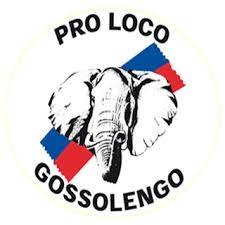 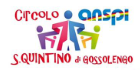 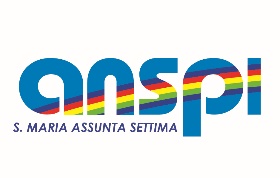 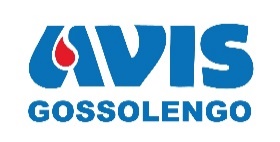 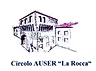 □□□□□PRO LOCO GOSSOLENGOsegreteria@prolocogossolengo.itCIRCOLO ANSPI SAN QUINTINOanspi.gossolengo@gmail.comCIRCOLO ANSPI S. MARIA ASSUNTA SETTIMAriccardo.barabaschi@gmail.comAVIS GOSSOLENGOgossolengo.comunale@avis.itCIRCOLO AUSER “LA ROCCA”circoloauser.larocca@gmail.com